                                                Slade Primary School                     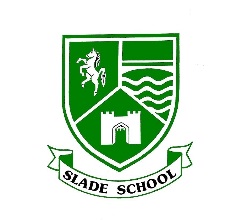 PERSON SPECIFICATION FOR CLASSTEACHERQUALIFICATIONSQualified Teacher Status Be trained in or have experience of teaching the National Curriculum EXPERIENCEEvidence of successful class teaching experience or training across Key Stage 1 and 2Experience in teaching creatively and planning cross curricular links where appropriateKNOWLEDGE AND UNDERSTANDING Good understanding of current theory and practice of best practice in teaching and learning and how it relates to achieving high rates of progress for children of primary ageExperience of planning, preparing and delivering effective teaching and learning using a range of teaching strategies that meet the needs of all learners, including the delivery of remote online learningDemonstrate an understanding of effective strategies for maintaining high standards of behaviour within the classroom and in accordance with the school’s policyStrong subject knowledge of the core National Curriculum subjects and a sound knowledge of foundation subjectsHigh expectations of all pupilsAbility to promote the general progress and well-being of the individual pupils High personal standardsA commitment to sustaining up to date professional knowledgePERSONAL SKILLS AND ATTRIBUTES•	To be energetic, enthusiastic and hard working•	Good interpersonal skills•	Good attendance record•	Ability to work well in a team•	A willingness to engage in all aspects of school life	•	Sense of humour•	Flexibility and adaptability